«Ұрпақ» қазақ мәдени-ағартушылық орталығыТарихи анықтамасы. 2004 жылдың 24 желтоқсанында құрылған. Алғашқы басшысы болып Салмұрзин Сағындық Досмақұлы сайланып – облыстағы этномәдени бірлестіктер төрағаларының арасында алғашқылардың бірі болып Қазақстан халқы Ассамблеясының жоғары марапаты «Бірлік» алтын медалімен марапатталды. Қазіргі уақытта атқарушы директоры М.Қозыбаев атындағы Солтүстік Қазақстан мемлекеттік университетінің доценті,  тарих ғылымдарының кандидаты Мұсабаева Гүлбақша Нұрмұқанқызы болып табылады.Мақсаты – еліміздегі ұлтаралық келісімді нығайту, Қазақстан халықтарының мәдениетін өзара жан-жақты байыту, қазақтың дәстүрлерін, ғұрпы мен мәдениетін сақтау және дамыту,  жастарға отансүйгіштік тәрбие беру.Қызметінің негізгі бағыттары. Ұйымның діттеген мақсаты Ресей облыстарымен шектесетін қазақ диаспораларының этномәдени ортасында мәдени-ағартушылық қызмет жасау және де қазақ сәндік-қолданбалы өнерін, дәстүрлі халық қолөнерін дамыту, қазақ халқының үздік дәстүрлерін және ғұрыптарын жаңғырту.  Ресурстық базасы: шекараластық ынтымақтастық ету шеңберінде «Urpaq» Ресей Федерациясының Қорған, Түмен, Омбы облыстарындағы ұлттық-мәдени қазақ ұйымдарына ана тілдерін, мәдениетін, салт-дәстүрлерін меңгеру, этностық болмыс сезімін, тарихи-мәдени және рухани құндылықтарын сақтауға әдістемелік, тәжірибелік, гуманитарлық көмек көрсетеді. Тек шекаралас облыстармен ғана емес қазақтар мекендейтін басқа да аймақтармен байланыс жолға қойылған. Алыс шетелдер: Германия, Түркия, Франция, Ұлыбритания, Өзбекстан, Қытай, Түркменстан және Қырғызстан қазақтарымен де байланыс орнатылған. Ресурсная база: В рамках приграничного сотрудничества «Urpaq» оказывает методическую, практическую, гуманитарную помощь национально-культурным казахским организациям Курганской, Тюменской, Омской областей Российской Федерации в овладении родного языка, культуры, традиций, обычаев, в сохранении чувства этнической принадлежности, историко-культурных и духовных ценностей. Налажена связь не только с приграничными, но и другими регионами, где проживают казахи. Установили связь и с казахами дальнего зарубежья: Германии, Турции, Франции, Великобритании, Узбекистана, Китая, Туркменистана и Кыргызстана. Ключевые проекты: Члены «Urpaq» первые из числа этнокультурных объединений Северо-Казахстанской областной ассамблеи народа Казахстана участвовали в реализации государственного заказа. Результатом проведенной работы явились методические разработки по обмену опытом и книга «Традиции и обычаи этносов, проживающих в Северо-Казахстанской области», которая стала хорошим подспорьем и настольной книгой этнокультурных объединений области. Түйінді жобалар: «Urpaq» мүшелері Солтүстік Қазақстан облысының Қазақстан халқы ассамблеясы этномәдени бірлестіктерінің арасында алғашқылардың бірі болып мемлекеттік тапсырысты жүзеге асыруға қатысты. Атқарылған жұмыстың нәтижесі ретінде облыстағы этномәдени бірлестіктердің  қолдан түсірмейтін және жақсы демеу болатын жұмыс тәжірибесімен алмасу жөніндегі әдістемелік әзірлемелер және «Солтүстік Қазақстан облысында тұратын  этностардың дәстүрлері мен ғұрыптары» кітабы дәлел болады.  «Urpaq» қызметінің қоржынында жобаларды іске асыру тәжірибесі жинақталған: «Сана» лингвистикалық лагері, кинолекторияларды ұйымдастыру,  интерактивті әдіс бойынша  аймақтық форум-диалогтар, М.Қозыбаев ат. Солтүстік Қазақстан мемлекеттік университетінің  халық аспаптары оркестрінің концерттік-дәрістері, қазақ сәндік-қолданбалы өнері көрмелері, «Салт –Дәстүр» және «Этноауыл» жобаларын өткізу бойынша бастамалар, «Намыс»  философиялық-методологиялық клубының «Салт-Сана»  инновациялық туристік өнімі, «Камбар Ата» (жылқымен көшіп-қону өркениеті) жобасын әзірлену үстінде. Түрік суперэтносының  қайнар көздерінен және оның көне мәдениеті, ұлы мемлекеттілігі жөнінде жаңа этнографиялық экспедициялар белгіленген. «Жас Ұрпақ» жастар қанатының, Ақсақалдар кеңесінің қызметін  ұйымдастыру бойынша, облыстағы қазақ мектептеріне  этнопедагогика бойынша бағдарламалар енгізу, ғылыми-тәжірибелік және ғылыми-ағартушылық конференциялар, дөңгелек үстелдер, тұсаукесерлер өткізу бойынша тәжірибе жинақталған. 	Орталық құрылған сәттен бері облыстық ассамблеяның қызметін қолдап, оның барлық іс-шараларына қатысып келеді.	Бірлестік жанында белсенді жастар клубы жұмыс істейді, оның құрамына студенттер, жалпы білім беретін колледж оқушылары  кірген.Байланыс жасау:Мекенжайы: Петропавл қ., Қазақстан Конституциясы к-сі, 27, офис №13.Телефон: 87057012921.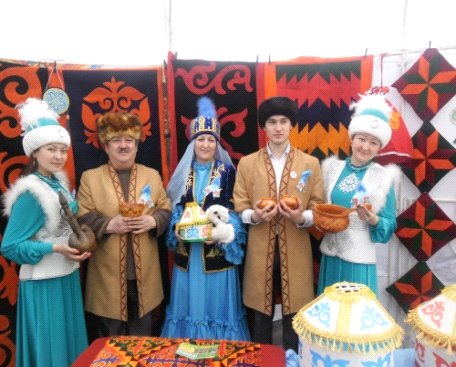 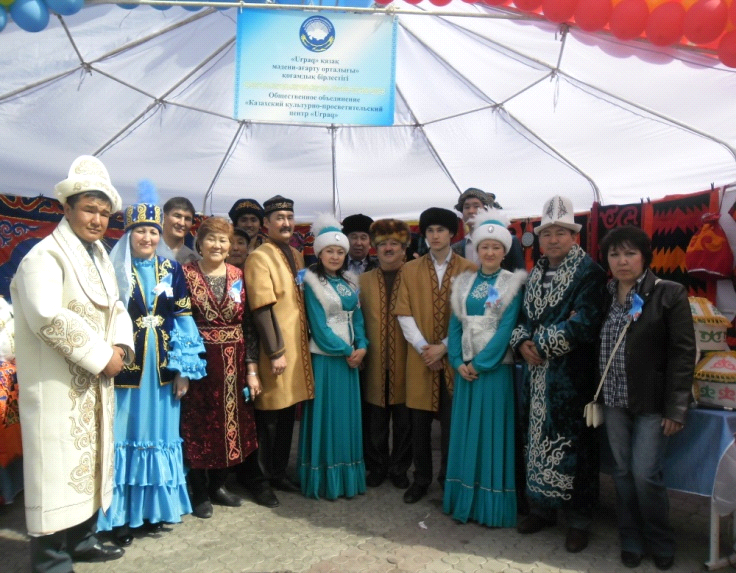 